Ubly Community Schools PTO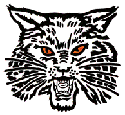 Meeting Minutes –September 12, 2022 Meeting2022-2023 Executive BoardPresident – Krystal Kolar	Secretary – Jaclyn MorellVice President – Robert-John Van De Velde	Treasurer – Alexandra TaylorMeeting called to order at 6:01 pm. Attendance: 10 total. All board members were present.Approval of Previous Minutes: The minutes were presented and approved.Public Comment: Brenda Engler stated Kindergarten teachers planned reading month activities last school year. Engler, Plester and Lochrie said thank you for the mini grant of $384 to pay the bus fee for Y5-2nd grade to go to the theater where they enjoyed pop and popcorn while watching Finding Dory.There was no other public comment at this time.Treasurer’s Report: Alexandra Taylor – One transaction was paid to Jaclyn Morell for PTO shirt reimbursement. We are waiting on a check to be cut for our mini storage unit. Account balance is presently $20,032.22.Administrative Report: Yvonne O’Conner: Yvonne stated we currently have 324 students attending face to face. Curriculum institutes and Professional development days have been held; highlighting math teachers attending a training on their pilot program “Big Ideas” and other staff attending life skills training and individual learning webinars. Open house was well attended, and it’s been a great start to the school year. FFA is participating in Project Red. Yvonne took the training on the “MI Cares Suite 360 Program”, assigned the SEL classes for 6th-8th & 12th grade, and used the interventions piece for some Jr. High students. She added in alternating weeks of Flextime support to monitor and support students better. Yvonne sent a survey to juniors and seniors to seek interest in the Mentor Program and asked for any suggestions. Students were emailed a flyer and registration letter about a Seniors workshop being offered at the Tech Center. Picture Day is September 21st. Field Day activities for September 30th are being worked on. Yvonne commended “Laura Porzondek, Tina Sweeney, Robin Kaufman, Bonnie Nast and Lindsey Nast for stepping up and working to feed our students when they were short handed over the last two weeks.”Jill Ogryski: Jill was unable to attend but sent Elementary notes. The curriculum institute on August 8th & 9th had almost 100% attendance. Two professional development days were held with Trevor Muir presenting on August 23rd giving knowledge of purpose based learning projects. On August 24th elementary teachers had iReady training. Open House was well attended. 290 students are enrolled in Y5-5th grade. The first week of school went well, and we added a new addition, Holly Wasierski, to help transition students to the elementary. STAR reading and math screening has been completed. Acadience will be done this week, and Data days are planned for the end of September to make and train paras on intervention groups. Morning recess before school has been going well, and safety patrol will be helping with these starting next week. St. Ignatius Lions Club awarded the entire Ubly Elementary teaching staff with $100 to purchase school supplies.Elementary Teacher Representative’s Report: Mrs. Rothe was unable to attend, so Krystal presented the report from her. Ashley Chandler and the art students are creating recess black top art. Kindergarten teachers are coming to share last years mini grants. Elementary is doing a pilot math program this year called iReady. Standardized testing is being done including STAR and Acadience. Emergency drills were conducted with a fire drill the 1st week of school, tornado the second week followed by a lockdown drill. PBS stations were practices explaining how to behave in the hall, lunchroom, bus and playground.Jr/Sr High Teacher Representative’s Report: Melissa Kramer was today’s rep. She stated her and Marybeth Klee will be alternating months for PTO meetings. Kramer stated kids are complaining how Mrs. O’Conner is strict, and the teachers love it! Students are just getting rolling for the year. Krystal stressed that the PTO is hoping to get input from these reps on how to get JH & HS kids involved. Kramer suggested hosting game nights, which used to be done, monitored by staff & PTO. There was one game console in each room/a Euchre room. She thought Warner was the one who had started it to get kids involved that don’t usually do sports or have anything “fun” associated with school. She suggested we try to catch the week between sports seasons.PTO Events:Past Events:Open House went well. Elementary spot by doors didn’t work well. The idea of moving by the bathrooms and going back to one table/spot next year was mentioned. We are going to get a vinyl banner made, and Kramer suggested checking with Tammy on making one. Suggestions for next year were made; set up outside, bring in food, more advertising and putting on the school’s sign out front.Ongoing/Upcoming Events:Spirit Shop/Letter Fundraiser: Info was sent in Friday folders to elementary parents along with a sheet asking for special memories of staff members. JH & HS had this information mailed out today along with the scholarship form and info. Yvonne said she can send emails as well reminding students of PTO hours/scholarship. Kramer asked about logging PTO hours, to which we replied that we are going back to a paper log this year. Yvonne is having students check with Mrs. Brandel on the hours they have up to this point.Popcorn Friday: The schedule of dates has been set.Trunk or Treat: Registration forms will be sent out the 1st Friday in October. PTO has already chosen a design.Holiday Shop: Jackie Guigar offered to run again, December 5th-9th. The Rep said we were at 10% for mark up, so we agreed to raise it to 15%. We are removing the cap to include gifts up to $10. There is a showcase in Bay City on October 13th that RJ will be attending.Events Tabled until future meetings:Penny Wars, Santa’s Village, PTO Bake Sale, Bucket Raffle, PTO Movie Night, 5th Grade Party in the Park, Open House for 2023.Mini Grants: Jill Ogyrski, Cheryl Guigar, Jessie Gornowich, Jen Smalley, Torri Volmering, & Holly Emerick went in together and applied for the mini-grant to fund “Reflex Math & Frax Foundation”. Each of these teachers donated their $500 for the year totaling $3,000, and the remaining $595.50 will be paid for by the Elementary Teaching Supplies Fund. Sarah Franzel submitted a mini-grant application asking for a classroom mailbox which totaled $191.32. The PTO board approved both of these mini-grants.Scholarship: No new news.Other Topics: NonePublic Comment: NoneNext PTO meeting: October 10, 2022Meeting adjourned: 6:51 pm.